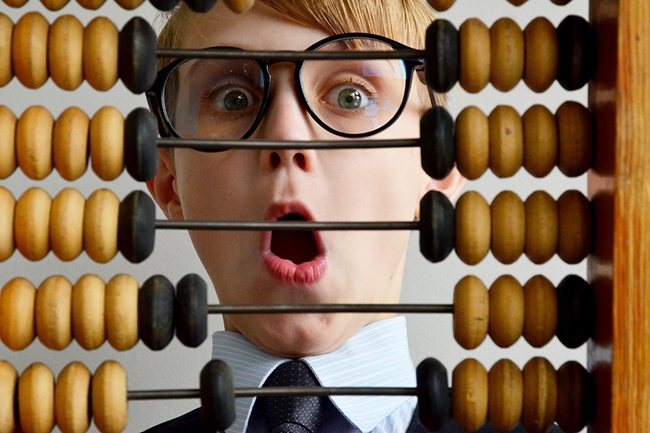 Банком России разработан и с 2017 года внедряется в регионах проект   «Онлайн-уроки  финансовой грамотности». Проект направлен на формирование у подрастающего поколения принципов ответственного и грамотного подхода к принятию финансовых решений, а также содействие внедрению преподавания основ финансовой грамотности  образовательный процесс. Уроки включены  в календарь образовательных событий на 2019-2020 учебный год и проходят в рамках стратегического Соглашения о взаимном сотрудничестве Банка России и Министерства образования и науки Российской Федерации в области повышения финансовой грамотности населения от 08.08.2016.В период с 18 сентября 18 декабря 2019 рода пройдет осенняя сессия онлайн-уроков по финансовой грамотности. Трансляции будут идти ежедневно по будням с 03.15 до 15.00 по московскому времени. Актуальное расписание, спецификация по каждой теме, информация об экспертах, инструкция для подключения и иные методические материалы размещены на сайте www.dni-fg.ru. Наибольший интерес занятия представляют для учащихся 8-11 классов; Вместе с тем, отдельные темы доступны к изучению школьниками, начиная с 6 класса.Уроки БЕСПЛАТНЫЕ, не содержат рекламу услуг и не преследуют коммерческой выгоды.http://dni-fg.ru/calendar_1   Список  тем онлайн-уроков  по финансовой грамотности  и профориентации http://dnifg.ru/materials     Образовательные материалы  для проведения мероприятий по финансовой грамотности 